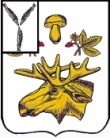 СОБРАНИЕБазарно-Карабулакского муниципального районаСаратовской областиРЕШЕНИЕ                           « 25»  декабря  2015 г.                                                                                             №  51В соответствии с Федеральным законом от 27 мая 2014 г. N 136-ФЗ
«О внесении изменений в статью 26.3 Федерального закона «Об общих принципах организации законодательных (представительных) и исполнительных органов государственной власти субъектов Российской Федерации» и Федеральный закон «Об общих принципах организации местного самоуправления в Российской Федерации», Федеральным законом от 23 июня 2014 г. N 171-ФЗ
«О внесении изменений в Земельный кодекс Российской Федерации и отдельные законодательные акты Российской Федерации», Федеральным законом от 21 июля 2014 г. N 234-ФЗ «О внесении изменений в отдельные законодательные акты Российской Федерации», Федеральным законом от 22 декабря 2014 г. N 431-Ф3
«О внесении изменений в отдельные законодательные акты Российской Федерации по вопросам противодействия коррупции», Федеральным законом от 3 февраля 2015 г. N 8-ФЗ «О внесении изменений в статьи 32 и 33 Федерального закона «Об основных гарантиях избирательных прав и права на участие в референдуме граждан Российской Федерации» и Федеральный закон «Об общих принципах организации местного самоуправления в Российской Федерации», Федеральным законом от 8 марта 2015 г. N 23-ФЗ «О внесении изменений в отдельные законодательные акты Российской Федерации в связи с введением в действие Кодекса административного судопроизводства Российской Федерации», Федеральным законом от 29 июня 2015 г. N 204-ФЗ
«О внесении изменений в Федеральный закон «О физической культуре и спорте в Российской Федерации» и отдельные законодательные акты Российской Федерации», Законом Саратовской области от 30 сентября 2014 года №109-ЗСО «О порядке избрания глав муниципальных образований в Саратовской области», руководствуясь ст.18, 54 Устава Базарно-Карабулакского муниципального района Саратовской области, Собрание Базарно-Карабулакского муниципального района Саратовской области        РЕШИЛО:1. Внести в Устав Базарно-Карабулакского муниципального района Саратовской области (с изм. от 18.08.2006 г №41, от 05.06.2007 г. №37, от 04.06.2010 г. №32, от 18.04.2013 г. №38, от 04.03.2014 г. № 5, от 25.02.2015г. №7) следующие изменения и дополнения:  1.1. Пункт 26 части 1 статьи 3 изложить в следующей редакции:«26) обеспечение условий для развития на территории Базарно-Карабулакского  муниципального района физической культуры, школьного спорта и массового спорта, организация проведения официальных физкультурно-оздоровительных и спортивных мероприятий муниципального района;»;	1.2. Часть 1 статьи 3 дополнить пунктом 45 следующего содержания:	«45) осуществление муниципального земельного контроля на межселенной территории муниципального района.»;	1.3. Пункты 3, 4 части 3 статьи 10 изложить в следующей редакции:«3)  проекты планов и программ развития муниципального района, проекты правил землепользования и застройки, проекты планировки территорий и проекты межевания территорий, за исключением случаев, предусмотренных Градостроительным кодексом Российской Федерации, проекты правил благоустройства территорий, а также вопросы предоставления разрешений на условно разрешенный вид использования земельных участков и объектов капитального строительства, вопросы отклонения от предельных параметров разрешенного строительства, реконструкции объектов капитального строительства, вопросы изменения одного вида разрешенного использования земельных участков и объектов капитального строительства на другой вид такого использования при отсутствии утвержденных правил землепользования и застройки; 	4) вопросы о преобразовании муниципального района, за исключением случаев, если в соответствии со статьей 13 Федерального закона №131-ФЗ для преобразования муниципального образования требуется получение согласия населения муниципального образования, выраженного путем голосования либо на сходах граждан.»;	1.4. Часть 6 статьи 12 изложить в следующей редакции:«6. Порядок назначения опроса граждан, информирования граждан о его проведении, подготовки и проведения опроса граждан, опубликования результатов опроса  определяется решением Собрания Базарно-Карабулакского муниципального района, в соответствии с законом субъекта Российской Федерации.»;1.5. Часть 2 абзац 3 статьи 16 изложить в следующей редакции:«2. Осуществляющие свои полномочия на постоянной основе депутат, член выборного органа местного самоуправления, выборное должностное лицо местного самоуправления не вправе:	1) заниматься предпринимательской деятельностью лично или через доверенных лиц, а также участвовать в управлении хозяйствующим субъектом (за исключением жилищного, жилищно-строительного, гаражного кооперативов, садоводческого, огороднического, дачного потребительских кооперативов, товарищества собственников недвижимости и профсоюза, зарегистрированного в установленном порядке), если иное не предусмотрено федеральными законами или если в порядке, установленном муниципальным правовым актом в соответствии с федеральными законами и законами субъекта Российской Федерации, ему не поручено участвовать в управлении этой организацией;2) заниматься иной оплачиваемой деятельностью, за исключением преподавательской, научной и иной творческой деятельности. При этом преподавательская, научная и иная творческая деятельность не может финансироваться исключительно за счет средств иностранных государств, международных и иностранных организаций, иностранных граждан и лиц без гражданства, если иное не предусмотрено международным договором Российской Федерации или законодательством Российской Федерации; 3) входить в состав органов управления, попечительских или наблюдательных советов,  иных органов иностранных некоммерческих  неправительственных организаций и действующих на территории Российской Федерации их структурных подразделений, если иное не предусмотрено международным договором Российской Федерации или законодательством Российской Федерации.»;1.6. Часть 3 статьи 16 изложить в следующей редакции:«3. Полномочия депутата, члена выборного органа местного самоуправления, выборного должностного лица местного самоуправления, осуществляющих свои полномочия на постоянной основе, прекращаются досрочно в случае несоблюдения ограничений, установленных Федеральным законом №131-ФЗ.»;1.7. Пункт 2.2 части 2 статьи 16 изложить в следующей редакции: «2.2. Депутат, член выборного органа местного самоуправления, выборное должностное лицо местного самоуправления, осуществляющие полномочия на постоянной основе, не могут участвовать в качестве защитника или представителя (кроме случаев законного представительства) по гражданскому, административному или уголовному делу либо делу об административном правонарушении.»;1.8. Главу 3 дополнить статьёй 29.1:«29.1 Отраслевые (функциональные) органы администрации Базарно-Карабулакского муниципального района»1. Отраслевые (функциональные)  органы администрации Базарно-Карабулакского муниципального района - управления призваны осуществлять исполнительные, распорядительные и контрольные функции в определенной сфере деятельности местного самоуправления  учреждаются решением представительного органа муниципального района об учреждении соответствующего органа, в форме муниципального казенного учреждения.2. Отраслевые (функциональные)  органы администрации  Базарно-Карабулакского муниципального района могут являться юридическими лицами.Отраслевые (функциональные)  органы администрации Базарно-Карабулакского муниципального района наделённые правами юридического лица являются муниципальными казёнными учреждениями. 3. Руководители отраслевых (функциональных)  органов администрации Базарно-Карабулакского муниципального района назначаются и освобождаются от занимаемой должности главой администрации в соответствии с действующим законодательством.4. Отраслевые (функциональные) органы администрации Базарно-Карабулакского муниципального района подотчетны и подконтрольны администрации и контрольно-счетной комиссии.»;1.9. Статью 54 изложить в следующей редакции:«1.Настоящий Устав подлежит официальному опубликованию (обнародованию) в течение семи дней со дня его государственной регистрации и вступает в силу с момента официального опубликования (обнародования), за исключением положений для которых настоящей главой установлены иные сроки и порядок вступления в силу. 2. Положения пункта 37 части 1 статьи 3 настоящего Устава вступают в силу с 01 января 2016 года.3. Положения статей 17-20, 21-23, 25-26, 32-33 настоящего Устава утрачивают силу после истечения срока полномочий представительного органа муниципального района четвёртого созыва.4. Положения статей 55-64 настоящего Устава вступают в силу после истечения срока полномочий представительного органа муниципального района четвёртого созыва.»;          1.10 Добавить главу 8. ПЕРЕХОДНЫЕ ПОЛОЖЕНИЯ:Глава 8. ПЕРЕХОДНЫЕ ПОЛОЖЕНИЯСтатья 55. Организация деятельности Собрания Базарно-Карабулакского муниципального района1. Собрание Базарно-Карабулакского муниципального района созывается на первое заседание председателем избирательной комиссии Базарно-Карабулакского муниципального района не позднее 30 дней после избрания.2. Первое заседание Собрания Базарно-Карабулакского муниципального района открывает председатель избирательной комиссии Базарно-Карабулакского муниципального района или старший по возрасту депутат.3. В повестку дня первого заседания нового созыва Собрания Базарно-Карабулакского муниципального района обязательно включается вопрос об избрании Председателя Собрания Базарно-Карабулакского муниципального района и секретаря Собрания  Базарно-Карабулакского муниципального района. 4. Заседания Собрания Базарно-Карабулакского муниципального района являются открытыми. Собрание Базарно-Карабулакского муниципального района вправе принять решение о проведении закрытого заседания.5. Заседание Собрания Базарно-Карабулакского муниципального района правомочно, если на нем присутствует не менее  50 %  от числа избранных депутатов. Заседания Собрания Базарно-Карабулакского муниципального района проводятся не реже одного раза в три месяца.6.  Собрание  Базарно-Карабулакского муниципального района может создавать, на срок своих полномочий, комиссии Собрания Базарно-Карабулакского муниципального района.7. Организацию деятельности Собрания Базарно-Карабулакского муниципального района осуществляет Председатель Собрания  Базарно-Карабулакского муниципального района.8. В случае временного отсутствия Председателя Собрания Базарно-Карабулакского муниципального района, организация деятельности Собрания возлагается на секретаря Собрания Базарно-Карабулакского муниципального района. 9. Порядок организации деятельности  Собрания Базарно-Карабулакского муниципального района определяется регламентом Собрания Базарно-Карабулакского муниципального района, утвержденным решением Собрания Базарно-Карабулакского муниципального района.	10. Расходы на обеспечение деятельности Собрания Базарно-Карабулакского муниципального района предусматриваются в бюджете муниципального района отдельной строкой в соответствии с классификацией расходов бюджетов Российской Федерации.Статья 56. Полномочия Собрания Базарно-Карабулакского муниципального района1. В исключительной компетенции Собрания Базарно-Карабулакского муниципального района находятся: 1) принятие Устава муниципального района и внесение изменений и дополнений в настоящий Устав; 2) утверждение местного бюджета и отчета о его исполнении; 3) установление, изменение и отмена местных налогов и сборов в соответствии с законодательством Российской Федерации о налогах и сборах; 4) принятие планов и программ развития муниципального района, утверждение отчетов об их исполнении; 5) определение порядка управления и распоряжения имуществом, находящимся в муниципальной собственности; 6) определение порядка принятия решений о создании, реорганизации и ликвидации муниципальных предприятий, а также об установлении тарифов на услуги муниципальных предприятий и учреждений, выполнение работ, за исключением случаев, предусмотренных федеральными законами; 7) определение порядка участия муниципального района в организациях межмуниципального сотрудничества; 8) определение порядка материально-технического и организационного обеспечения деятельности органов местного самоуправления; 9) контроль за исполнением органами местного самоуправления и должностными лицами местного самоуправления полномочий по решению вопросов местного значения;  10) принятие решения об удалении Главы Базарно-Карабулакского муниципального района в отставку.2. В компетенции  Собрания  Базарно-Карабулакского муниципального района также находятся:1) принятие правовых актов, устанавливающих правила, обязательные для исполнения на территории муниципального района;2) толкование правовых актов, принятых Собранием Базарно-Карабулакского муниципального района;3) осуществление права законодательной инициативы в Саратовской областной Думе;4) назначение местного референдума;5) назначение голосования по отзыву депутата;6) назначение голосования по вопросам изменения границ муниципального района, преобразования муниципального района;7) избрание из своего состава Председателя Собрания Базарно-Карабулакского муниципального района и секретаря Собрания Базарно-Карабулакского муниципального района;8) создание комитетов (комиссий) Собрания Базарно-Карабулакского муниципального района и назначение их председателей;9) назначение председателя и членов контрольно-счетной комиссии Базарно-Карабулакского муниципального района;10) принятие решений о заключении соглашений с органами местного самоуправления  поселений о передаче части полномочий по решению  вопросов местного значения органов местного самоуправления поселений органам местного самоуправления муниципального района и о передаче части полномочий по решению  вопросов местного значения органов местного самоуправления муниципального района органам местного самоуправления поселений;12) дача согласия  администрации Базарно-Карабулакского муниципального района на создание, реорганизацию и ликвидацию муниципальных предприятий и учреждений, участие в создании хозяйственных обществ;13) утверждение размера платы за пользование муниципальным имуществом (арендной платы);14) установление размеров и условий оплаты труда депутатов, членов выборных органов местного самоуправления, осуществляющих свои полномочия на постоянной основе, Главы Базарно-Карабулакского муниципального района, муниципальных служащих, работников муниципальных предприятий и учреждений, в случае,  предусмотренном Федеральным законом; 15) установление муниципальных минимальных социальных стандартов и других нормативов расходов местного бюджета на решение вопросов местного значения;16) утверждение схем территориального планирования Базарно-Карабулакского муниципального района;17) установление почетных званий и премий Базарно-Карабулакского муниципального района;18) утверждение  структуры администрации Базарно-Карабулакского муниципального района;3. Собрание Базарно-Карабулакского муниципального района обладает иными полномочиями, определенными федеральными законами, Уставом (Основным Законом) Саратовской области, законами Саратовской области, настоящим Уставом. 3.1. Собрание Базарно-Карабулакского муниципального района заслушивает ежегодные отчеты о результатах деятельности Главы Базарно-Карабулакского муниципального района, а также о результатах администрации Базарно-Карабулакского муниципального района и иных подведомственных Главе Базарно-Карабулакского муниципального района органов местного самоуправления, в том числе о решении вопросов, поставленных Собранием Базарно-Карабулакского муниципального района.	Статья 57. Председатель Собрания Базарно-Карабулакского муниципального района	1. Собрание Базарно-Карабулакского муниципального района возглавляется председателем, избираемым на первом заседании Собрания Базарно-Карабулакского муниципального района из числа депутатов большинством голосов в 2/3 от установленного числа депутатов на срок полномочий Собрания Базарно-Карабулакского муниципального района.	2. Председатель Собрания Базарно-Карабулакского муниципального района занимается вопросами организационного обеспечения деятельности Собрания Базарно-Карабулакского муниципального района на непостоянной основе. 	3. Председатель организует работу Собрания Базарно-Карабулакского муниципального района, координирует деятельность его органов:Председатель Собрания Базарно-Карабулакского муниципального района:	1) представляет Собрание в отношениях с населением, трудовыми коллективами, органами государственной власти и органами местного самоуправления, предприятиями, учреждениями, организациями, общественными объединениями;	2) осуществляет руководство подготовкой заседаний и вопросов, вносимых на рассмотрение Собрания Базарно-Карабулакского муниципального района;	3) созывает и ведет заседание Собрания Базарно-Карабулакского муниципального района, доводит до сведения депутатов и населения время и место его проведения, а также проект повестки дня;	4) подписывает совместно с секретарем протоколы заседаний и другие документы Собрания  Базарно-Карабулакского муниципального района;	5) контролирует и обеспечивает выполнение Регламента Собрания Базарно-Карабулакского муниципального района;	6) дает поручения депутатским комиссиям и комитетам по вопросам их ведения, координирует их деятельность;	7) является распорядителем бюджетных средств по расходам, предусмотренным отдельной строкой в местном бюджете муниципального района на подготовку и проведение заседаний Собрания Базарно-Карабулакского муниципального района, и по другим расходам, связанным с деятельностью Собрания Базарно-Карабулакского муниципального района;	8) организует прием граждан и должностных лиц организаций, предприятий и учреждений в Собрании Базарно-Карабулакского муниципального района;	9) осуществляет иные права и исполняет обязанности, возложенные Собранием Базарно-Карабулакского муниципального района. Статья 58. Глава Базарно-Карабулакского муниципального района 1. Глава Базарно-Карабулакского муниципального района является высшим должностным лицом  Базарно-Карабулакского муниципального района.2. Глава Базарно-Карабулакского муниципального района избирается Собранием Базарно-Карабулакского муниципального района из числа кандидатов, представленных конкурсной	 комиссией по результатом конкурса. 3. Глава Базарно-Карабулакского муниципального района Саратовской области возглавляет местную администрацию, назначается на должность по контракту, заключаемому по результатам конкурса на замещение указанной должности.4. Полномочия Главы Базарно-Карабулакского муниципального района начинаются с момента его вступления в должность и прекращаются в день вступления в должность вновь избранного должностного лица местного самоуправления.5. Глава Базарно-Карабулакского муниципального района вступает в должность после принесения присяги: «Вступая в должность Главы Базарно-Карабулакского муниципального района, клянусь соблюдать Конституцию Российской Федерации, федеральные законы, Устав (Основной Закон) Саратовской области, законы Саратовской области, Устав Базарно-Карабулакского муниципального района, решения Собрания Базарно-Карабулакского муниципального района, уважать и охранять права и свободы человека и гражданина, защищать интересы жителей Базарно-Карабулакского муниципального района, добросовестно выполнять возложенные на меня обязанности Главы  Базарно-Карабулакского муниципального района».Присяга произносится в торжественной обстановке в присутствии депутатов Собрания Базарно-Карабулакского муниципального района, а также почетных граждан Базарно-Карабулакского муниципального района  и представителей общественности в день избрания Главы Базарно-Карабулакского муниципального района. 6. Глава Базарно-Карабулакского муниципального района подконтролен и подотчетен населению и Собранию Базарно-Карабулакского муниципального района. 7. Главой Базарно-Карабулакского муниципального района может быть назначен гражданин, имеющий высшее образование в области юриспруденции, экономики, государственного и муниципального управления либо равноценные, а также опыт профессиональной деятельности в указанных областях не менее 5 лет. Решение о признании образования равноценным принимается конкурсной комиссией.	8. Контракт с главой Базарно-Карабулакского муниципального района заключается на срок полномочий Собрания Базарно-Карабулакского муниципального района, избравшего Главу муниципального района из числа кандидатов, представленных конкурсной комиссией по результатам конкурса (до дня начала работы Собрания Базарно-Карабулакского муниципального района нового созыва), но не менее чем на два года и не более чем пять лет.9. Условия контракта в части, касающейся осуществления полномочий по решению вопросов местного значения, утверждаются Собранием Базарно-Карабулакского муниципального района. Условия контракта в части, касающейся осуществления отдельных государственных полномочий, переданных органам местного самоуправления федеральными законами и законами Саратовской области, утверждаются законом Саратовской области.10. Порядок проведения конкурса на замещение должности главы Базарно-Карабулакского муниципального района устанавливается решением Собрания Базарно-Карабулакского муниципального района в соответствии с требованиями федерального закона. Порядок проведения конкурса должен предусматривать опубликование условий конкурса, сведений о дате, времени и месте его проведения не позднее чем за 20 дней до дня проведения конкурса. 	11. Общее число членов конкурсной комиссии определяется решением Собрания Базарно-Карабулакского муниципального района. Половина членов конкурсной комиссии назначается представительным органом муниципального района, а другая половина - высшим должностным лицом субъекта Российской Федерации (Губернатором Саратовской области).12. По результатам конкурса конкурсная комиссия представляет на утверждение Собрания Базарно-Карабулакского муниципального района не менее двух кандидатов.13. Собрание Базарно-Карабулакского муниципального района рассматривает представленные на утверждение кандидатуры и принимает решение о назначении на должность одного из представленных кандидатов.14. На основании решения Собрания Базарно-Карабулакского муниципального района Председатель Собрания Базарно-Карабулакского муниципального района заключает контракт с лицом, назначенным на должность Главы Базарно-Карабулакского муниципального района.15. Глава Базарно-Карабулакского муниципального района может иметь первого заместителя Главы Базарно-Карабулакского муниципального района, а также заместителей, назначаемых на должность Главой Базарно-Карабулакского муниципального района по срочному трудовому договору.  16. В случае временного отсутствия (отпуск, болезнь, командировка) Главы Базарно-Карабулакского муниципального района или  временной невозможности исполнения Главой Базарно-Карабулакского муниципального района своих должностных обязанностей  его обязанности исполняет первый заместитель Главы Базарно-Карабулакского муниципального района, а в случае его отсутствия или невозможности исполнения им обязанностей Главы Базарно-Карабулакского муниципального района заместитель Главы Базарно-Карабулакского муниципального района в соответствии с распределением должностных обязанностей, утвержденным постановлением администрации Базарно-Карабулакского муниципального района.17. Глава Базарно-Карабулакского муниципального района не вправе заниматься предпринимательской, а также иной оплачиваемой деятельностью, за исключением преподавательской, научной и иной творческой деятельности. При этом преподавательская, научная и иная творческая деятельность не может финансироваться исключительно за счет средств иностранных государств, международных и иностранных организаций, иностранных граждан и лиц без гражданства, если иное не предусмотрено международным договором Российской Федерации или законодательством Российской Федерации. Глава Базарно-Карабулакского муниципального района не вправе входить в состав органов управления, попечительских или наблюдательных советов, иных органов иностранных некоммерческих неправительственных организаций и действующих на территории Российской Федерации их структурных подразделений, если иное не предусмотрено международным договором Российской Федерации или законодательством Российской Федерации.  18. Глава Базарно-Карабулакского муниципального района должен соблюдать ограничения и запреты и исполнять обязанности, которые установлены Федеральным законом от 25 декабря 2008 года « 273-ФЗ «О противодействии коррупции» и другими федеральными законами.19. Полномочия Главы Базарно-Карабулакского муниципального района прекращаются по истечении срока контракта.	20. В случае если владение муниципальным служащим, замещающим должность главы местной администрации по контракту, приносящими доход ценными бумагами, акциями (долями участия в уставных капиталах организаций) может привести к конфликту интересов, он обязан передать принадлежащие ему указанные ценные бумаги, акции (доли участия в уставных капиталах организаций) в доверительное управление в соответствии с законодательством Российской Федерации.Статья 59. Полномочия Главы Базарно-Карабулакского муниципального района 1. Глава Базарно-Карабулакского муниципального района: 1) представляет муниципальный район в отношениях с органами местного самоуправления других муниципальных образований, органами государственной власти, гражданами и организациями, без доверенности действует от имени муниципального образования;2) подписывает и обнародует в порядке, установленном Уставом муниципального района, нормативные правовые акты, принятые Собранием Базарно-Карабулакского муниципального района;3) издает в пределах своих полномочий правовые акты;4) вправе требовать созыва внеочередного заседания Собрания Базарно-Карабулакского муниципального района;5) обеспечивает осуществление органами местного самоуправления полномочий по решению вопросов местного значения и отдельных государственных полномочий, переданных органам местного самоуправления федеральными законами и законами Саратовской области.1.1. Глава Базарно-Карабулакского муниципального района должен соблюдать ограничения и запреты и исполнять обязанности, которые установлены Федеральным законом от 25 декабря 2008 года № 273-ФЗ «О противодействии коррупции» и другими федеральными законами.2. Глава Базарно-Карабулакского муниципального района осуществляет иные полномочия в соответствии с федеральными законами, законами Саратовской области, настоящим Уставом. 	3. Глава Базарно-Карабулакского муниципального района представляет Собранию Базарно-Карабулакского муниципального района ежегодные отчеты о результатах своей деятельности, а также о результатах деятельности местной администрации и иных подведомственных ему органов местного самоуправления, в том числе о решении вопросов, поставленных Собранием Базарно-Карабулакского муниципального района. 4. Глава Базарно-Карабулакского муниципального района:1) представляет на утверждение Собрания Базарно-Карабулакского муниципального района структуру администрации Базарно-Карабулакского муниципального района; 2) формирует администрацию Базарно-Карабулакского муниципального района и руководит ее деятельностью в соответствии с федеральными законами, законами области, настоящим Уставом и решениями Собрания Базарно-Карабулакского муниципального района; 	3)  осуществляет назначение и освобождение от должности заместителей главы администрации Базарно-Карабулакского муниципального района, начальников структурных подразделений администрации и управлений администрации, в том числе начальника финансового органа администрации Базарно-Карабулакского муниципального района, руководителей муниципальных предприятий.	 3.1) согласовывает прием на работу и увольнение работников структурных подразделений и управлений администрации Базарно-Карабулакского муниципального района;  4) представляет на утверждение Собрания Базарно-Карабулакского муниципального района проект бюджета муниципального района и отчет о его исполнении после проведения публичных слушаний; 5) представляет на рассмотрение Собрания Базарно-Карабулакского муниципального района проекты решений Собрания Базарно-Карабулакского муниципального района о введении или отмене местных налогов и сборов, а также проекты других решений Собрания Базарно-Карабулакского муниципального района, предусматривающих осуществление расходов из средств бюджета муниципального района;6) дает заключения на проекты решений Собрания Базарно-Карабулакского муниципального района о введении или отмене местных налогов и сборов, а также проекты других решений Собрания Базарно-Карабулакского муниципального района, предусматривающих осуществление расходов из средств бюджета муниципального района;7) представляет на утверждение Собрания Базарно-Карабулакского муниципального района планы и программы социально - экономического развития муниципального района, отчеты об их исполнении; 8) обладает правом внесения в Собрание Базарно-Карабулакского муниципального района проектов решений Собрания Базарно-Карабулакского муниципального района;9) организует исполнение местного бюджета, распоряжается средствами местного бюджета в соответствии с Бюджетным кодексом Российской Федерации, федеральными законами, законами Саратовской области, местным бюджетом и несет ответственность за исполнение местного бюджета в соответствии с условиями контракта;10) от имени муниципального района в пределах своей компетенции приобретает и осуществляет имущественные и иные права и обязанности, выступает в суде без доверенности;11) утверждает подготовленную на основе схемы территориального планирования Базарно-Карабулакского муниципального района документацию по планировке территории;12) определяет цели, условия и порядок деятельности муниципальных предприятий и учреждений, утверждает их уставы, назначает на должность и освобождает от должности руководителей данных предприятий и учреждений, ежегодно заслушивает отчеты о деятельности муниципальных предприятий и учреждений;13) издает в пределах своих полномочий правовые акты.	14) подписывает и публикует решения Собрания Базарно-Карабулакского муниципального района. Статья 60. Прекращение полномочий Главы Базарно-Карабулакского муниципального района     1. Полномочия Главы Базарно-Карабулакского муниципального района прекращаются по истечению срока полномочий Собрания Базарно-Карабулакского муниципального района с момента начала работы Собрания Базарно-Карабулакского муниципального района нового созыва.2. Полномочия Главы Базарно-Карабулакского муниципального района прекращаются досрочно в случае: 1) смерти; 2) отставки по собственному желанию; 2.1) удаления в отставку в соответствии со статьей 22.1 настоящего Устава;3) отрешения от должности в соответствии со статьей 51 настоящего Устава;4) признания судом недееспособным или ограниченно дееспособным; 5) признания судом безвестно отсутствующим или объявления умершим; 6) вступления в отношении его в законную силу обвинительного приговора суда; 7) выезда за пределы Российской Федерации на постоянное место жительства; 8) прекращения гражданства Российской Федерации, прекращения гражданства иностранного государства - участника международного договора Российской Федерации, в соответствии с которым иностранный гражданин имеет право быть избранным в органы местного самоуправления, приобретения им гражданства иностранного государства либо получения им вида на жительство или иного документа, подтверждающего право на постоянное проживание гражданина Российской Федерации на территории иностранного государства, не являющегося участником международного договора Российской Федерации, в соответствии с которым гражданин Российской Федерации, имеющий гражданство иностранного государства, имеет право быть избранным в органы местного самоуправления, приобретения им гражданства иностранного государства либо получения им вида на жительство или иного документа, подтверждающего право на постоянное проживание гражданина Российской Федерации на территории иностранного государства, не являющегося участником международного договора Российской Федерации, в соответствии с которым гражданин Российской Федерации, имеющий гражданство иностранного государства, имеет право быть избранным в органы местного самоуправления; 9) отзыва избирателями;10) установленной в судебном порядке стойкой неспособности по состоянию здоровья осуществлять полномочия главы муниципального района;11) утратил силу;11.1) изменения порядка формирования Собрания Базарно-Карабулакского муниципального района в соответствии с частью 5 статьи 35 Федерального закона от 6 октября 2003 года № 131-ФЗ «Об общих принципах организации местного самоуправления в Российской Федерации»;12) в случае преобразования муниципального района, осуществляемого в соответствии с частями 3, 4-7 статьи 13 Федерального закона от 6 октября 2003 года № 131-ФЗ «Об общих принципах организации местного самоуправления в Российской Федерации», а также в случае упразднения муниципального района;13) в случае увеличения численности избирателей муниципального района более чем на 25 процентов, произошедшего вследствие изменения границ муниципального района. 2.1. Полномочия Главы муниципального района прекращаются досрочно также в связи с утратой доверия Президента Российской Федерации в случаях:1) несоблюдения Главой муниципального района, их супругами и несовершеннолетними детьми запрета, установленного Федеральным законом «О запрете отдельным категориям лиц открывать и иметь счета (вклады), хранить наличные денежные средства и ценности в иностранных банках, расположенных за пределами территории Российской Федерации, владеть и (или) пользоваться иностранными финансовыми инструментами;2) установления в отношении избранных на муниципальных выборах главы муниципального района факта открытия или наличия счетов (вкладов), хранения наличных денежных средств и ценностей в иностранных банках, расположенных за пределами территории Российской Федерации, владения и (или) пользования иностранными финансовыми инструментами в период, когда указанные лица были зарегистрированы в качестве кандидатов на выборах соответственно главы муниципального района.3. Прекращение полномочий Главы Базарно-Карабулакского муниципального района по основаниям предусмотренными пунктами 1,2,4,5,6,7,8,10 части 2 настоящей статьи, оформляется решением  Собрания Базарно-Карабулакского муниципального района, в котором указывается день прекращения полномочий Главы Базарно-Карабулакского муниципального района.              В случае, указанном в пункте 3 части 2 настоящей статьи, полномочия Главы Базарно-Карабулакского муниципального района прекращаются со дня вступления в силу правового акта Губернатора Саратовской области об отрешении от должности Главы Базарно-Карабулакского муниципального района,  прекращение полномочий оформляется решением  Собрания Базарно-Карабулакского муниципального района.             В случае, указанном в пункте 9 части 2 настоящей статьи, полномочия Главы Базарно-Карабулакского муниципального района прекращаются со дня официального опубликования (обнародования) результатов голосования по отзыву.4. Если Глава Базарно-Карабулакского муниципального района, полномочия которого прекращены досрочно на основании решения Собрания Базарно-Карабулакского муниципального района об удалении его в отставку, обжалует в судебном порядке указанное решение, выборы нового Главы Базарно-Карабулакского муниципального района проводятся Собранием  Базарно-Карабулакского муниципального района после вступления решения суда в законную силу.Статья 61. Администрация Базарно-Карабулакского муниципального района1. Администрация Базарно-Карабулакского муниципального района - исполнительно-распорядительный орган Базарно-Карабулакского муниципального района.   2. Администрацию  Базарно-Карабулакского муниципального района возглавляет Глава Базарно-Карабулакского муниципального района. 3. Структура администрации Базарно-Карабулакского муниципального района утверждается Собранием Базарно-Карабулакского муниципального района по представлению главы  Базарно-Карабулакского муниципального района.  В структуру администрации Базарно-Карабулакского муниципального района могут входить отраслевые (функциональные) и территориальные органы районной администрации.Наличие в структуре администрации Базарно-Карабулакского муниципального района финансового органа  обязательно.4. Администрация Базарно-Карабулакского муниципального района обладает правами юридического лица.            5. Администрация Базарно-Карабулакского муниципального района подотчетна и подконтрольна Собранию Базарно-Карабулакского муниципального района и контрольно-счетной комиссии.Статья 62. Правовые акты Собрания  Базарно-Карабулакского муниципального  района1. Собрание Базарно-Карабулакского муниципального района по вопросам, отнесенным к его компетенции федеральными законами, законами Саратовской области, настоящим Уставом, принимает правовые акты, устанавливающие правила, обязательные для исполнения на территории муниципального района, решение об удалении главы муниципального района в отставку, а также правовые акты по вопросам организации деятельности Собрания  Базарно-Карабулакского муниципального района, и по иным вопросам, отнесенным к его компетенции федеральными законами, законами субъектов Российской Федерации, уставом Базарно-Карабулакского муниципального района.2. Правовые акты Собрания Базарно-Карабулакского муниципального района принимаются в форме решений.3. Решения Собрания Базарно-Карабулакского муниципального района, устанавливающие правила, обязательные для исполнения на территории муниципального района, принимаются большинством голосов от установленного числа депутатов, за исключением решений по вопросам, указанным в части 5 настоящей статьи.4. Большинство голосов от установленного числа депутатов необходимо для принятия решений по следующим вопросам:1) утверждение местного бюджета и отчета о его исполнении;2) принятие планов и программ развития муниципального района, утверждение отчетов об их исполнении;3) установление, изменение и отмена местных налогов и сборов;4) утверждение регламента Базарно-Карабулакского муниципального района;5) отклонение протеста прокурора на решение Собрания Базарно-Карабулакского муниципального района;6) назначение председателя и членов контрольно-счетной комиссии Базарно-Карабулакского муниципального района, председателей комиссий Собрания  Базарно-Карабулакского муниципального района;5. Большинство голосов в 2/3 от установленного числа депутатов необходимо для принятия решений по следующим вопросам:1) принятие устава  Базарно-Карабулакского муниципального района,  внесение  изменений и дополнений в настоящий Устав;2) выдвижение инициативы проведения местного референдума;3) о самороспуске;4) избрание Председателя Собрания Базарно-Карабулакского муниципального района и секретаря Собрания Базарно-Карабулакского муниципального района;5) назначение на должность главы администрации Базарно-Карабулакского муниципального района;6) о необходимости временного осуществления органами государственной власти Саратовской области отдельных полномочий органов местного самоуправления;7) при повторном рассмотрении нормативного акта, в порядке, указанном в части 8 настоящей статьи. 6. Нормативные правовые акты Собрания Базарно-Карабулакского муниципального района, предусматривающие установление, изменение и отмену местных налогов и сборов, осуществление расходов из средств местного бюджета, могут быть внесены на рассмотрение Собрания Базарно-Карабулакского муниципального района только по инициативе администрации муниципального района или при наличии заключения Главы   муниципального района, исполняющего обязанности главы местной администрации. 7. Решения Собрания Базарно-Карабулакского муниципального района подписываются Председателем Собрания Базарно-Карабулакского муниципального района, а в случае его отсутствия – секретарем Собрания Базарно-Карабулакского муниципального района. 8. Нормативный правовой акт, принятый Собранием Базарно-Карабулакского муниципального района, направляется главе Базарно-Карабулакского муниципального района для подписания и обнародования в течение 10 дней. Глава муниципального района, исполняющий полномочия главы администрации, имеет право отклонить нормативный правовой акт, принятый Собранием Базарно-Карабулакского муниципального района. В этом случае указанный нормативный правовой акт в течение 10 дней возвращается в представительный орган с мотивированным обоснованием его отклонения либо с предложениями о внесении в него изменений и дополнений. Если глава Базарно-Карабулакского муниципального района отклонит нормативный правовой акт, он вновь рассматривается представительным органом. Если при повторном рассмотрении указанный нормативный правовой акт будет одобрен в ранее принятой редакции большинством не менее двух третей от установленной численности депутатов представительного органа, он подлежит подписанию главой муниципального района в течение семи дней и обнародованию.9. Решения, устанавливающие правила, обязательные для исполнения на территории муниципального района, затрагивающие права, свободы и обязанности человека и гражданина, подлежат обязательному официальному опубликованию, за исключением решений или их отдельных положений, содержащих сведения, распространение которых ограничено федеральным законом.10. Решения, устанавливающие правила, обязательные для исполнения на территории муниципального района,  вступают в силу со дня их официального опубликования, если самими решениями не установлен более поздний срок вступления их в силу, за исключением решений о налогах и сборах, которые вступают в силу в соответствии с Налоговым кодексом Российской Федерации.11. Решения по вопросам организации деятельности Собрания Базарно-Карабулакского муниципального района вступают в силу со дня их принятия, если самими решениями не определен иной срок их вступления в силу. Днем принятия решения считается день принятия его Собранием Базарно-Карабулакского муниципального района.12. Собрание Базарно-Карабулакского муниципального района вправе принимать заявления, обращения и иные акты, не имеющие правового характера.Статья 63. Правовые акты Главы  Базарно-Карабулакского муниципального района	1. Глава  Базарно-Карабулакского муниципального района в пределах своих полномочий, установленных настоящим Уставом и решениями Собрания  муниципального района, издает постановления местной администрации по вопросам мест Базарно-Карабулакского значения и вопросам, связанным с осуществлением отдельных государственных полномочий, переданных органам местного самоуправления федеральными законами и законами субъектов Российской Федерации, а также распоряжения местной администрации по вопросам организации работы местной администрации. Глава Базарно-Карабулакского муниципального района издает постановления и распоряжения по иным вопросам, отнесенным к его компетенции уставом муниципального образования в соответствии с Федеральным законом №131-ФЗ, другими федеральными законами.2. Постановления и распоряжения Главы Базарно-Карабулакского муниципального района вступают в силу со дня их подписания, если самими постановлениями и распоряжениями не предусмотрен иной срок их вступления в силу.3. Нормативные правовые акты Главы Базарно-Карабулакского муниципального района, затрагивающие права, свободы, обязанности человека и гражданина вступают в силу после их официального опубликования.	4. Глава Базарно-Карабулакского муниципального района подписывает и обнародует нормативные акты Собрания Базарно-Карабулакского муниципального района в порядке, предусмотренном частью 13 статьи 35 Федерального закона №131-ФЗ.» 5. Глава Базарно-Карабулакского муниципального района в пределах своих полномочий, установленных федеральными законами, законами Саратовской области, настоящим Уставом, решениями Собрания Базарно-Карабулакского муниципального района, издает постановления местной администрации по вопросам местного значения и вопросам, связанным с осуществлением отдельных государственных полномочий, переданных органам местного самоуправления федеральными законами и законами Саратовской области, а также распоряжения местной администрации по вопросам организации работы администрации Базарно-Карабулакского муниципального района. 6. Постановления и распоряжения администрации Базарно-Карабулакского муниципального района, затрагивающие права, свободы, обязанности человека и гражданина, подлежат обязательному официальному опубликованию, за исключением постановлений или их отдельных положений, содержащих сведения, распространение которых ограничено федеральным законом и вступают в силу со дня их официального опубликования, если самими постановлениями не установлен более поздний срок их вступления в силу. Иные постановления и распоряжения администрации Базарно-Карабулакского муниципального района вступают в силу со дня их подписания, если самими постановлениями и распоряжениями не установлен иной срок их вступления в силу.7. Распоряжения руководителей отраслевых (функциональных) органов администрации Базарно-Карабулакского муниципального района, принятые по вопросам, отнесенным к их полномочиям, вступают в силу со дня их подписания, если самими распоряжениями не предусмотрен иной срок их вступления в силу.Статья 64. Ответственность Главы   Базарно-Карабулакского муниципального района перед государством1. Губернатор Саратовской области издает правовой акт об отрешении от должности Главы  Базарно-Карабулакского муниципального района в случае:1) издания указанным должностным лицом местного самоуправления нормативного правового акта, противоречащего Конституции Российской Федерации, федеральным конституционным законам, федеральным законам, Уставу (Основному Закону) Саратовской области, законам Саратовской области, настоящему Уставу, если такие противоречия установлены соответствующим судом, а это должностное лицо в течение двух месяцев со дня вступления в силу решения суда  либо в течение иного предусмотренного решением суда срока не приняло в пределах своих полномочий мер по исполнению решения суда;2) совершения указанным должностным лицом местного самоуправления действий, в том числе издания им правового акта, не носящего нормативного характера, влекущих нарушение прав и свобод человека и гражданина, угрозу единству и территориальной целостности Российской Федерации, национальной безопасности Российской Федерации и ее обороноспособности, единству правового и экономического пространства Российской Федерации, нецелевое расходование субвенций из федерального бюджета или бюджета Саратовской области, если это установлено соответствующим судом, а указанное должностное лицо не приняло в пределах своих полномочий мер по исполнению решения суда.2. Срок, в течение которого Губернатор Саратовской области издает правовой акт об отрешении от должности Главы Базарно-Карабулакского муниципального района, не может быть менее одного месяца со дня вступления в силу последнего решения суда, необходимого для издания указанного акта, и не может превышать шесть месяцев со дня вступления в силу этого решения суда в соответствии с федеральным законом.3.Глава Базарно-Карабулакского муниципального района, в отношении которого высшим должностным лицом субъекта Российской Федерации (руководителем высшего исполнительного органа государственной власти субъекта Российской Федерации) был издан правовой акт об отрешении от должности, вправе обжаловать данный правовой акт в судебном порядке в течение 10 дней со дня его официального опубликования.Суд должен рассмотреть жалобу и принять решение не позднее чем через 10 дней со дня ее подачи.2. Контроль за исполнением настоящего  решения  возложить на заместителя главы Базарно-Карабулакского муниципального района А.И. Климова.  3. Настоящее решение вступает в силу после официального опубликования.Глава муниципального района 			                         	           Л.П. КомароваО внесении изменений и дополнений в Устав Базарно-Карабулакского муниципального района Саратовской области